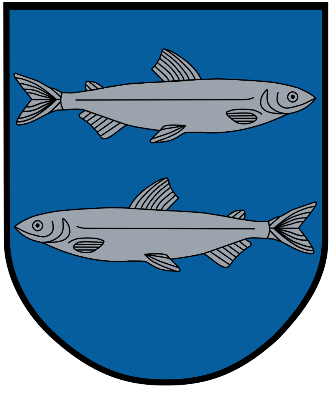 VADYBOS VERTINAMOJI ANALIZĖ  Švenčionys2020 m.  TurinysVadybos vertinamosios analizės susirinkimo proceso schemaVadybos vertinamosios analizės susirinkimo proceso aprašymasTikslasĮgyvendinti kokybės vadybos sistemos vertinamąją analizę suplanuotais laiko tarpais.  Atitikti ISO 9001 9.3 p. reikalavimusAprašymasPlanuotais laiko tarpais  (nerečiau kai – VVA) inicijuota vadybos vertinamąją analizę. Informuoja el. paštu atsakingus procesų šeimininkus, kad pasirengtų VVA susirinkimui. Procesų šeimininkai rengia informaciją už ataskaitinį laikotarpį pagal klausimus pateiktus VVA protokolo formoje. Ataskaita ruošiama laisva forma, numatant datą ir rengėją.Vykstant VVA susirinkimui atsakingi asmenys pristato savo ataskaitas, posėdžio sekretorius protokoluoja posėdžio rezultatus bei sprendimus. Priimti sprendimai perkeliami į DVS sistemą formuojant pavedimus dėl sprendimų vykdymo.Procesą reglamentuojantys dokumentaiKokybės vadovasISO 9001:2015VVA protokolo standartinė formaAtsakomybėAdministracijos direktorius